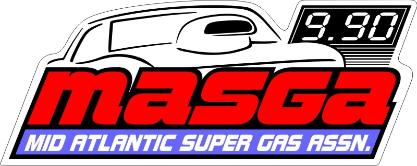 Mid Atlantic Super Gas Association2020 Membership Form      New Member          Renewal MembershipParticipating Member: $80.00 for the seasonPlease PrintFull Name: __________________________________________________Mailing Address:_____________________________________________City, State, Zip: ______________________________________________Phone #: (        )_____________________________________________E-Mail Address:______________________________________________  NHRA Car Number:_________________________________________T-Shirt Size: ________________________________________________Please make all checks payable to:Mid Atlantic 90 Association Please return completed form along with annual fee (80.00) to:Rob Keister865 S. Orchard Rd.Vineland, NJ 08360www.midatlantic90.org